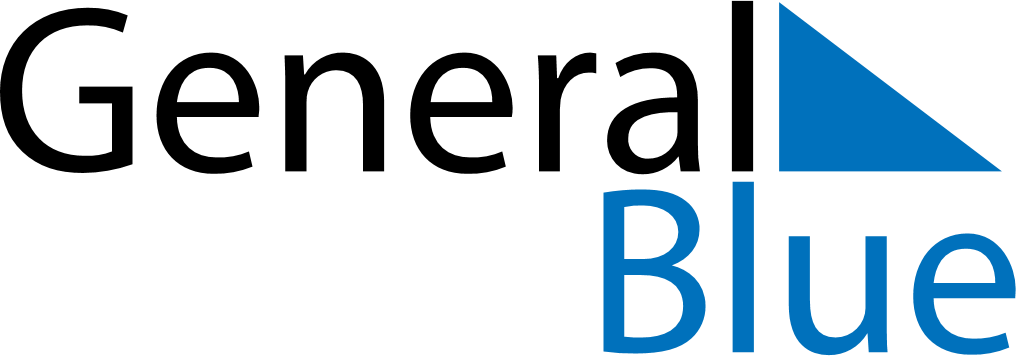 May 2024May 2024May 2024May 2024May 2024May 2024Anchor Point, Alaska, United StatesAnchor Point, Alaska, United StatesAnchor Point, Alaska, United StatesAnchor Point, Alaska, United StatesAnchor Point, Alaska, United StatesAnchor Point, Alaska, United StatesSunday Monday Tuesday Wednesday Thursday Friday Saturday 1 2 3 4 Sunrise: 6:05 AM Sunset: 10:03 PM Daylight: 15 hours and 57 minutes. Sunrise: 6:03 AM Sunset: 10:05 PM Daylight: 16 hours and 2 minutes. Sunrise: 6:00 AM Sunset: 10:08 PM Daylight: 16 hours and 7 minutes. Sunrise: 5:57 AM Sunset: 10:10 PM Daylight: 16 hours and 12 minutes. 5 6 7 8 9 10 11 Sunrise: 5:55 AM Sunset: 10:12 PM Daylight: 16 hours and 17 minutes. Sunrise: 5:52 AM Sunset: 10:15 PM Daylight: 16 hours and 22 minutes. Sunrise: 5:50 AM Sunset: 10:17 PM Daylight: 16 hours and 27 minutes. Sunrise: 5:47 AM Sunset: 10:20 PM Daylight: 16 hours and 32 minutes. Sunrise: 5:44 AM Sunset: 10:22 PM Daylight: 16 hours and 37 minutes. Sunrise: 5:42 AM Sunset: 10:24 PM Daylight: 16 hours and 42 minutes. Sunrise: 5:40 AM Sunset: 10:27 PM Daylight: 16 hours and 47 minutes. 12 13 14 15 16 17 18 Sunrise: 5:37 AM Sunset: 10:29 PM Daylight: 16 hours and 52 minutes. Sunrise: 5:35 AM Sunset: 10:32 PM Daylight: 16 hours and 56 minutes. Sunrise: 5:32 AM Sunset: 10:34 PM Daylight: 17 hours and 1 minute. Sunrise: 5:30 AM Sunset: 10:36 PM Daylight: 17 hours and 6 minutes. Sunrise: 5:28 AM Sunset: 10:39 PM Daylight: 17 hours and 10 minutes. Sunrise: 5:26 AM Sunset: 10:41 PM Daylight: 17 hours and 15 minutes. Sunrise: 5:23 AM Sunset: 10:43 PM Daylight: 17 hours and 19 minutes. 19 20 21 22 23 24 25 Sunrise: 5:21 AM Sunset: 10:45 PM Daylight: 17 hours and 24 minutes. Sunrise: 5:19 AM Sunset: 10:48 PM Daylight: 17 hours and 28 minutes. Sunrise: 5:17 AM Sunset: 10:50 PM Daylight: 17 hours and 32 minutes. Sunrise: 5:15 AM Sunset: 10:52 PM Daylight: 17 hours and 36 minutes. Sunrise: 5:13 AM Sunset: 10:54 PM Daylight: 17 hours and 41 minutes. Sunrise: 5:11 AM Sunset: 10:56 PM Daylight: 17 hours and 45 minutes. Sunrise: 5:09 AM Sunset: 10:58 PM Daylight: 17 hours and 48 minutes. 26 27 28 29 30 31 Sunrise: 5:07 AM Sunset: 11:00 PM Daylight: 17 hours and 52 minutes. Sunrise: 5:06 AM Sunset: 11:02 PM Daylight: 17 hours and 56 minutes. Sunrise: 5:04 AM Sunset: 11:04 PM Daylight: 18 hours and 0 minutes. Sunrise: 5:02 AM Sunset: 11:06 PM Daylight: 18 hours and 3 minutes. Sunrise: 5:01 AM Sunset: 11:08 PM Daylight: 18 hours and 7 minutes. Sunrise: 4:59 AM Sunset: 11:10 PM Daylight: 18 hours and 10 minutes. 